КАРАР                                                             ПОСТАНОВЛЕНИЕ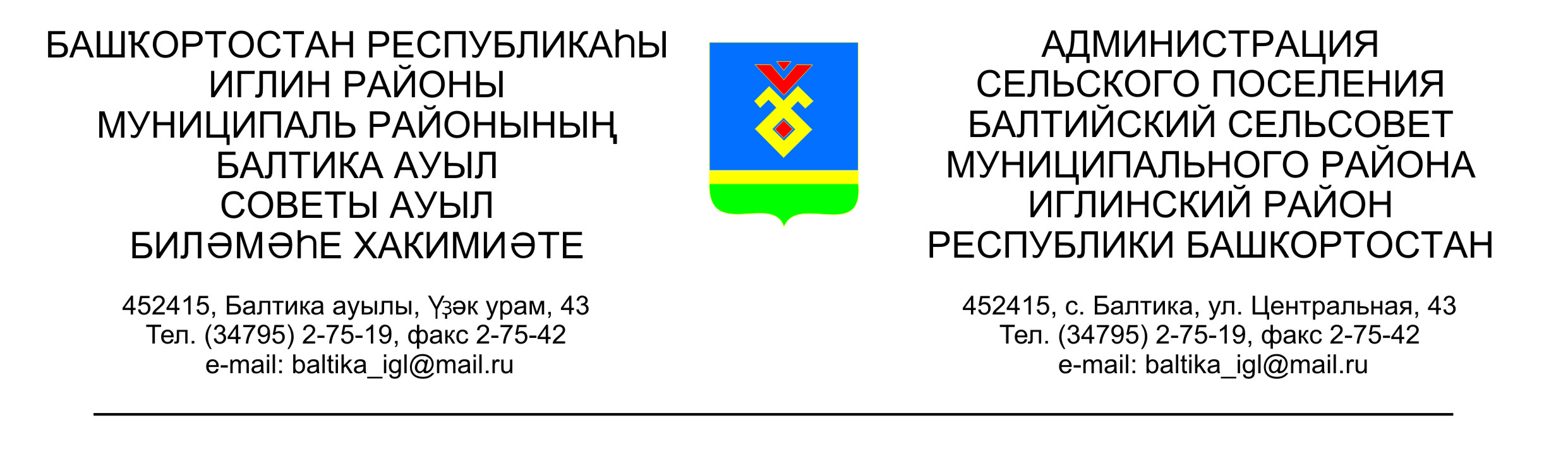 «25» декабрь 2018 й.                   № 12-98	                «25» декабря 2018 г.   Об утверждении порядка осуществления администрацией сельского поселения Балтийский сельсовет  муниципального района Иглинский район Республики Башкортостан бюджетных полномочий главных администраторов доходов бюджетов бюджетной системы Российской Федерации  	В целях реализации положений статьи 160.1 Бюджетного кодекса Российской Федерации, постановляю:1. Наделить полномочиями главных администраторов доходов бюджетов бюджетной системы Российской Федерации администрацию сельского поселения Балтийский сельсовет муниципального района Иглинский район Республики Башкортостан и закрепить за ним доходы бюджетов бюджетной системы Российской Федерации согласно приложению №1 к настоящему постановлению.2. Утвердить порядок осуществления администрацией сельского поселения Балтийский сельсовет муниципального района Иглинский район Республики Башкортостан бюджетных полномочий главных администраторов доходов бюджетов бюджетной системы Российской Федерации согласно приложению №2 к настоящему постановлению.3. Признать утратившим силу постановление главы сельского поселения Балтийский сельсовет муниципального района Иглинский район Республики Башкортостан от «19» декабря 2017 года №12-124 «Об утверждении порядка осуществления администрацией сельского поселения Балтийский сельсовет муниципального района Иглинский район Республики Башкортостан бюджетных полномочий главных администраторов доходов бюджетов бюджетной системы Российской Федерации», а также следующие постановления главы сельского поселения Балтийский  сельсовет муниципального района Иглинский район Республики Башкортостан «О внесений изменений в постановление  главы сельского поселения Балтийский сельсовет муниципального района Иглинский район Республики Башкортостан от 19 декабря 2017 года №12-124«Об утверждении порядка осуществления администрацией сельского поселения Балтийский сельсовет муниципального района Иглинский район Республики Башкортостан бюджетных полномочий главных администраторов доходов бюджетов бюджетной системы Российской  Федерации»  от «13» апреля 2018 года № 04-37. 4. Настоящее постановление вступает в силу с 1 января 2019 года.5. Контроль за исполнением настоящего постановления оставляю за собой.Глава сельского поселения                                                              В.Н.КаруносПеречень главных администраторов доходов бюджетовбюджетной системы Российской Федерации – органов местного самоуправления муниципального района Иглинский район  Республики БашкортостанПорядок осуществления администрацией сельского поселения Балтийский сельсовет муниципального района Иглинский районРеспублики Башкортостан бюджетных полномочий главных администраторов доходов бюджетов бюджетной системы Российской Федерации1. Главный администратор доходов бюджета – определенный решением о бюджете орган местного самоуправления администрация сельского поселения Балтийский сельсовет муниципального района Иглинский район Республики Башкортостан, имеющий в своем ведении  администраторов доходов бюджета и (или) являющийся администратором доходов бюджета.2. Главный администратор доходов бюджетов бюджетной системы Российской Федерации, являющиеся органами местного самоуправления администрация сельского поселения Балтийский сельсовет муниципального района Иглинский район Республики Башкортостан, не имеющие в своем ведении  администраторов доходов бюджетов бюджетной системы Российской Федерации, осуществляют бюджетные полномочия главного администратора и администратора доходов бюджетов бюджетной системы Российской Федерации в следующем порядке:а) принимают правовые акты о порядке администрирования доходов бюджетов бюджетной системы Российской Федерации в соответствии с законодательством;б) организуют работу по осуществлению бюджетных полномочий главного администратора и администратора доходов бюджетов бюджетной системы Российской Федерации, установленных Бюджетным кодексом Российской Федерации и принимаемыми в соответствии с ним нормативными правовыми актами, регулирующими бюджетные правоотношения;в) представляют в финансовый орган:сведения, необходимые для составления среднесрочного финансового плана и (или) проекта бюджета;сведения, необходимые для составления и ведения кассового плана;бюджетную отчетность;информацию о выполнении плана мобилизации налогов, сборов и иных обязательных платежей в бюджет;иную необходимую информацию.Приложение №1к постановлению  главы сельского поселения Балтийский сельсовет муниципального района Иглинский районРеспублики Башкортостан от «25» декабря 2018 года         № 12-98Код бюджетной классификации Российской Федерации  Код бюджетной классификации Российской Федерации  Наименование главного адми-нистра-торавида, подвида доходов бюджетаНаименование 1237911 08 04020 01 1000 110Государственная пошлина за совершение нотариальных действий должностными лицами органов местного самоуправления, уполномоченными в соответствии с законодательными актами Российской Федерации на совершение нотариальных действий (сумма платежа (перерасчеты, недоимка и задолженность по соответствующему платежу, в том числе по отмененному))7911 08 04020 01 4000 110Государственная пошлина за совершение нотариальных действий должностными лицами органов местного самоуправления, уполномоченными в соответствии с законодательными актами Российской Федерации на совершение нотариальных действий (прочие поступления)7911 13 01995 10 0000 130Прочие доходы от оказания платных услуг (работ) получателями средств бюджетов сельских поселений7911 13 02065 10 0000 130Доходы, поступающие в порядке возмещения расходов, понесенных в связи с эксплуатацией имущества сельских поселений7911 13 02995 10 0000 130Прочие доходы от компенсации затрат бюджетов сельских поселений7911 16 23051 10 0000 140Доходы от возмещения ущерба при возникновении страховых случаев по обязательному страхованию гражданской ответственности, когда выгодоприобретателями выступают получатели средств бюджетов сельских поселений7911 16 23052 10 0000 140Доходы от возмещения ущерба при возникновении иных страховых случаев, когда выгодоприобретателями выступают получатели средств бюджетов сельских поселений7911 16 32000 10 0000 140Денежные взыскания, налагаемые в возмещение ущерба, причиненного в результате незаконного или нецелевого использования бюджетных средств (в части бюджетов сельских поселений)7911 16 90050 10 0000 140Прочие поступления от денежных взысканий (штрафов) и иных сумм в возмещение ущерба, зачисляемые в бюджеты сельских поселений7911 17 01050 10 0000 180Невыясненные поступления, зачисляемые в бюджеты сельских поселений7911 17 05050 10 0000 180Прочие неналоговые доходы бюджетов сельских поселений7911 17 14030 10 0000 150Средства самообложения граждан, зачисляемые в бюджеты сельских поселений7912 02 15001 10 0000 150Дотации бюджетам сельских поселений на выравнивание бюджетной обеспеченности7912 02 15002 10 0000 150Дотации бюджетам сельских поселений на поддержку мер по обеспечению сбалансированности бюджетов7912 02 20077 10 7217 150Субсидии бюджетам сельских поселений на софинансирование капитальных вложений в объекты муниципальной собственности (осуществление мероприятий по обеспечению территории Республики Башкортостан документацией по планировке территорий)7912 02 20077 10 7225 150Субсидии бюджетам сельских поселений на софинансирование капитальных вложений в объекты муниципальной собственности (мероприятия по развитию водоснабжения в сельской местности)7912 02 20077 10 7231 150Субсидии бюджетам сельских поселений на софинансирование капитальных вложений в объекты муниципальной собственности (модернизация систем наружного освещения населенных пунктов Республики Башкортостан)7912 02 20077 10 7240 150Субсидии бюджетам сельских поселений на софинансирование капитальных вложений в объекты муниципальной собственности (капитальные вложения в объекты муниципальной собственности)7912 02 20216 10 7216 150Субсидии бюджетам сельских поселений на осуществление дорожной деятельности в отношении автомобильных дорог общего пользования, а также капитального ремонта и ремонта дворовых территорий многоквартирных домов, проездов к дворовым территориям многоквартирных домов населенных пунктов (содержание, ремонт, капитальный ремонт, строительство и реконструкция автомобильных дорог общего пользования местного значения)7912 02 20298 10 0000 150Субсидии бюджетам сельских поселений на обеспечение мероприятий по капитальному ремонту многоквартирных домов за счет средств, поступивших от государственной корпорации - Фонда содействия реформированию жилищно-коммунального хозяйства7912 02 20299 10 0000 150Субсидии бюджетам сельских поселений на обеспечение мероприятий по переселению граждан из аварийного жилищного фонда, в том числе переселению граждан из аварийного жилищного фонда с учетом необходимости развития малоэтажного жилищного строительства, за счет средств, поступивших от государственной корпорации - Фонда содействия реформированию жилищно-коммунального хозяйства7912 0220300 10 0000 150Субсидии бюджетам сельских поселений на обеспечение мероприятий по модернизации систем коммунальной инфраструктуры за счет средств, поступивших от государственной корпорации - Фонда содействия реформированию жилищно-коммунального хозяйства7912 0220301 10 0000 150Субсидии бюджетам сельских поселений на обеспечение мероприятий по капитальному ремонту многоквартирных домов за счет средств бюджетов7912 02 20302 10 0000 150Субсидии бюджетам сельских поселений на обеспечение мероприятий по переселению граждан из аварийного жилищного фонда, в том числе переселению граждан из аварийного жилищного фонда с учетом необходимости развития малоэтажного жилищного строительства, за счет средств бюджетов7912 02 20303 10 0000 150Субсидии бюджетам сельских поселений на обеспечение мероприятий по модернизации систем коммунальной инфраструктуры за счет средств бюджетов7912 02 25555 10 0000 150Субсидии бюджетам сельских поселений на поддержку государственных программ субъектов Российской Федерации и муниципальных программ формирования современной городской среды7912 02 25567 10 5672 150Субсидии бюджетам сельских поселений на реализацию мероприятий по устойчивому развитию сельских территорий (мероприятия по развитию водоснабжения в сельской местности)7912 02 29998 10 0000 150Субсидия бюджетам сельских поселений на финансовое обеспечение отдельных полномочий7912 02 29999 10 7211 150Прочие субсидии бюджетам сельских поселений (проведение кадастровых работ по межеванию земельных участков в целях их предоставления гражданам для индивидуального жилищного строительства однократно и бесплатно)7912 02 29999 10 7235 150Прочие субсидии бюджетам сельских поселений (обеспечение устойчивого функционирования коммунальных организаций, поставляющих коммунальные ресурсы для предоставления коммунальных услуг населению по тарифам, не обеспечивающим возмещение издержек, и подготовка объектов коммунального хозяйства к работе в осенне-зимний период)7912 02 29999 10 7236 150Прочие субсидии бюджетам сельских поселений (предоставление государственной поддержки на проведение капитального ремонта общего имущества в многоквартирных домах)7912 02 29999 10 7241 150Прочие субсидии бюджетам сельских поселений (мероприятия по переходу на поквартирные системы отопления и установке блочных котельных)7912 02 29999 10 7247 150Прочие субсидии бюджетам сельских поселений (проекты развития общественной инфраструктуры, основанные на местных инициативах)7912 02 35118 10 0000 150Субвенции бюджетам сельских поселений на осуществление первичного воинского учета на территориях, где отсутствуют военные комиссариаты7912 02 40014 10 0000 150Межбюджетные трансферты, передаваемые бюджетам сельских поселений из бюджетов муниципальных районов на осуществление части полномочий по решению вопросов местного значения в соответствии с заключенными соглашениями7912 02 49999 10 5555 150Прочие межбюджетные трансферты, передаваемые бюджетам сельских поселений (поддержка государственных программ субъектов Российской Федерации и муниципальных программ формирования современной городской среды)7912 02 49999 10 7404 150Прочие межбюджетные трансферты, передаваемые бюджетам сельских поселений (мероприятия по благоустройству территорий населенных пунктов, коммунальному хозяйству, обеспечению мер пожарной безопасности и осуществлению дорожной деятельности в границах сельских поселений)7912 02 90054 10 0000 150Прочие безвозмездные поступления в бюджеты сельских поселений от бюджетов муниципальных районов7912 07 05010 10 0000 150Безвозмездные поступления от физических и юридических лиц на финансовое обеспечение дорожной деятельности, в том числе добровольных пожертвований, в отношении автомобильных дорог общего пользования местного значения сельских поселений7912 07 05020 10 0000 150Поступления от денежных пожертвований, предоставляемых физическими лицами получателям средств бюджетов сельских поселений7912 07 05030 10 0000 150Прочие безвозмездные поступления в бюджеты сельских поселений7912 07 05030 10 6100 150Прочие безвозмездные поступления в бюджеты сельских поселений (прочие поступления)7912 07 05030 10 6200 150Прочие безвозмездные поступления в бюджеты сельских поселений (поступления в бюджеты поселений от физических лиц на финансовое обеспечение реализации проектов развития общественной инфраструктуры, основанных на местных инициативах)7912 07 05030 10 6300 150Прочие безвозмездные поступления в бюджеты сельских поселений (поступления в бюджеты поселений от юридических лиц на финансовое обеспечение реализации проектов развития общественной инфраструктуры, основанных на местных инициативах)7912 07 05030 10 6500 150Прочие безвозмездные поступления в бюджеты сельских поселений (поступления сумм долевого финансирования собственников помещений в многоквартирных домах, собственников иных зданий и сооружений, на поддержку муниципальных программ формирования современной городской среды)7912 08 05000 10 0000 150Перечисления из бюджетов сельских поселений (в бюджеты поселений) для осуществления возврата (зачета) излишне уплаченных или излишне взысканных сумм налогов, сборов и иных платежей, а также сумм процентов за несвоевременное осуществление такого возврата и процентов, начисленных на излишне взысканные суммы7912 18 05010 10 0000 150Доходы бюджетов сельских поселений от возврата бюджетными учреждениями остатков субсидий прошлых лет7912 18 05020 10 0000 150Доходы бюджетов сельских поселений от возврата автономными учреждениями остатков субсидий прошлых лет7912 18 05030 10 0000 150Доходы бюджетов сельских поселений от возврата иными организациями остатков субсидий прошлых лет791219 60010 10 0000 150Возврат прочих остатков субсидий, субвенций и иных межбюджетных трансфертов, имеющих целевое назначение, прошлых лет из бюджетов сельских поселений               Приложение №2к постановлению  главы сельского поселения Балтийский сельсовет муниципального района Иглинский районРеспублики Башкортостан от «25» декабря 2018 года № 12-98